LUGAR:	Sitio físico y/o enlace virtual de la reunión 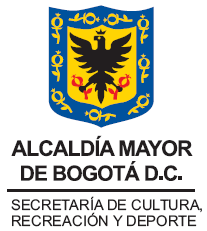 FECHA:	dd / mm / aaHORA: 	Hora inicio y hora finalizaciónOBJETIVO O TEMA: ___________________________________________________________________La información y los datos suministrados son confidenciales, serán usados con fines estadísticos y para envío de información institucional relacionada con el asunto de la reunión. “Ley 1581 de 2012”. Cuando este formato se diligencie de forma física, se debe hacer en letra clara y legible y con esfero de tinta negra para que sea entregado posteriormente y de manera obligatoria al Grupo Interno de Trabajo de Servicios Administrativos-Área de gestión documental con el fin de realizar su digitalización y registro en el aplicativo de gestión documental - Orfeo.Registrar firmas electrónicamente por el aplicativo ORFEODESARROLLO DE LA REUNIÓN (Aquí se describen los puntos tratados y conclusiones. Los textos deben ser redactados en tiempo pasado, exceptuando las partes que deban contener instrucciones o compromisos, los cuales pueden ser redactados en otros tiempos verbales. Este espacio se puede ampliar de acuerdo con la extensión de la reunión).XXXXXX XXXXXXXXXXXXXXXXXXXXXXXXXXXXXXXXXXXXXXXXXXXXXXXXXXXXXXXXXXXXXXXXXXXXXXXXXXXXXXXXXXXXX XXXXXXXXXXXXXXXXXXXXXXXXXXXXXX XXXXXXXXXXXXXXXXXXXXXXXXXXXXXXXX XXXXXXXXXXXXXXXXXXXXXXXXXXXXXXXXXX XXXXXXXXXXXXXXXXXXXXXXXXXXXXXXXXXXXXXXXXXXXXXXX XXXXXXXXXXXXXXXXXXXXXXXXXXXXXXXXXXXXXXXXXXXXXXXXXXXXXXXXX XXXXXXXXXXXXXXXXXXXXXXXXXXXXXXXXXXXXXXXXXXXXXXXXXXXXXXXXXXX Anexos: (Aquí se relacionan los folletos, presentaciones en Power Point, documentos con datos y cifras sobre temas tratados, entre otros. Dichos anexos deben ser adjuntados como anexos en el radicado del acta generado en el aplicativo de gestión documental Orfeo. Si el acta no contiene anexos, en esta parte se escribe “No aplica”).ASISTENTES A LA REUNIÓN(Si son más de cinco participantes anexar registro de asistencia)ASISTENTES A LA REUNIÓN(Si son más de cinco participantes anexar registro de asistencia)ASISTENTES A LA REUNIÓN(Si son más de cinco participantes anexar registro de asistencia)ASISTENTES A LA REUNIÓN(Si son más de cinco participantes anexar registro de asistencia)NOMBRECARGOEXTENSIÓN/CELULARCORREO ELECTRÓNICOCOMPROMISOSCOMPROMISOSCOMPROMISOSDESCRIPCIÓNRESPONSABLEPLAZO(Si aplica)1. (Aquí se describen los compromisos acordados. Si no hay compromisos, escribe No aplica).2.3.